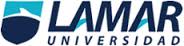 UNIVERSIDAD LAMARACTIVIDAD 1MÉTODOS ANTICONCEPTIVOSMATERIA: SEXUALIDAD HUMANAPROFESOR: DANIEL SALVADOR ROJAS TAPIANOMBRE DEL ALUMNO: CHRISTA ALEXIA TOPETE GOMEZCONCEPTOMÉTODOS ANTICONCEPTIVOS NATURALESMÉTODOS ANTICONCEPTIVOS QUÍMICOSDESCRIPCIÓNSirven para evitar los embarazos si se deja de  las relaciones sexuales cuando la mujer está en sus días fértiles y únicamente se tienen en los días infértiles.Requieren de una gran motivación y participación activa de la pareja, también la capacidad que tienen para identificar el periodo fértil.Los Métodos Anticonceptivos Naturales son: Coito interrumpido, Ritmo o Calendario, Temperatura corporal o Basal, Moco cervical y Lactancia materna.Son productos que contienen una sustancia que detiene que los espermatozoides avancen o los destruyen cuando entran en contacto con ella.Los Métodos Anticonceptivos IMAGEN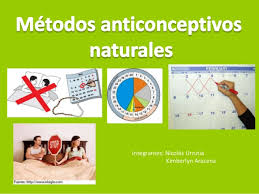 MÉTODOS ANTICONCEPTIVOS HORMONALESQuímicos son: Cremas y Jaleas espermicidas y los Óvulos.En ellos se utilizan varios tipos de hormonas femeninas para evitar que ocurra la ovulación para que no se pueda fertilizar con el esperma de un hombre.Los Métodos Anticonceptivos Hormonales son: Píldoras anticonceptivas, Inyectables, Anillo o Aro anticonceptivo, Parche anticonceptivo e Implantes.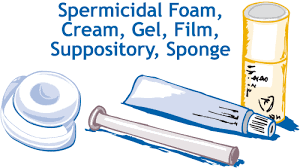 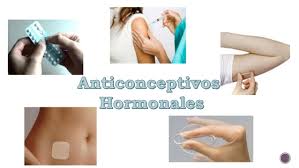 MÉTODOS ANTICONCEPTIVOS QUIRÚRGICOSSe requiere de una operación. Es el mejor método si no es deseado tener hijos.No es necesario consumir hormonas y carece de efectos secundarios.Hay dos tipos de procedimientos quirúrgicos uno es para el hombre y el otro es para la mujer: Vasectomía y Ligadura de trompas.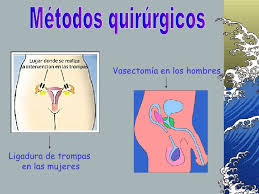 